          Анализ внеурочной деятельности «Синяя птица» 2017– 2018г.г.  2 полугодие.                            Планирование внеклассных занятий изобразительной деятельностью  с учащимися начальных классов строилось по принципу планирования уроков изобразительного искусства. Это дало возможность продолжить работу по наиболее интересным темам, осуществлять межпредметные связи с другими уроками . Цель программы: формирование у учащихся художественной культуры, развитие художественно-творческой активности, овладение образным языком декоративно – прикладного искусства.       Задачи:- Формировать эстетическое отношение к окружающей действительности на основе с декоративно – прикладным искусством.-Вооружать детей знаниями в изучаемой области, вырабатывать необходимые практические умения и навыки;-  Приобщать школьников к искусству;- Реализовать духовные, эстетические и творческие способности воспитанников, развивать фантазию, воображение, самостоятельное мышление;- Воспитывать художественно – эстетический вкус, трудолюбие, аккуратность.- Помогать детям в их желании сделать свои работы общественно значимыми.В кружке занимаются 15 детей: 2 - 1к., 2 - 2 к., 5 - 3 к., 6 - 4 к.      Формы внеклассной работы были самые разнообразные: это экскурсии, индивидуальные работы, коллективные и групповые. На занятиях ребята знакомились со следующими видами работ: двухуровневая и объемная  аппликация, торцевание гофрированной бумагой, силуэтное вырезание. Двухуровневую аппликацию выполняли в группах: одни делали первый уровень, другие – второй. Работы получились интересные. Дети помогали друг другу, старались. Панно из объемных ласточек сделали ко «Дню птиц» с учащимися 4к., красочным получилось панно из жаворонков у третьеклассников.  Сделанные из цветной бумаги, дополненные веточками, листьями и цветами, панно украсили библиотеку нашего села.Во время »разноцветной » предметной недели  в школе между учашимися 3 и 4 классов проведена игра-викторина «Что мы знаем об искусстве». Ребята отвечали на вопросы, отгадывали загадки, ребусы, пели песни, складывали из частей картины, рисовали рисунки по стихотворению С. Михалкова «Рисунок». Победителем стала команда 4к. Награждения получили обе команды.      В конкурсе рисунков, «Пусть всегда будет солнце!»,  организованном библиотекой села, ребята приняли активное участие. Каждый нарисовал рисунок.1 место заняли -  Каевич Саша и Агапова Маша(4к.), 2 место – Ревин Данил(3к.) и Ларин Глеб(4к.), 3место – Старцев Арсений (3к). Работали дети с увлечением, проявляли инициативу, самовыражение. Хочется отметить работы Агаповой Маши (4к.), Ларина Глеба,(4к.) Швецовых Кости и Кирилла (4к.), Брюхановой Жени (4к), Шеголевой Даши(3к.), Ревина Данила (3к.) Зуева Феди (3к) Баженовой Дианы (1к.) Работы этих учащихся аккуратные, красочные, индивидуальные.         Работаем в тесном контакте с СДК и библиотекой села. Работы детей представлены на выставках и  на родительских собраниях класса и школы.                                                                                                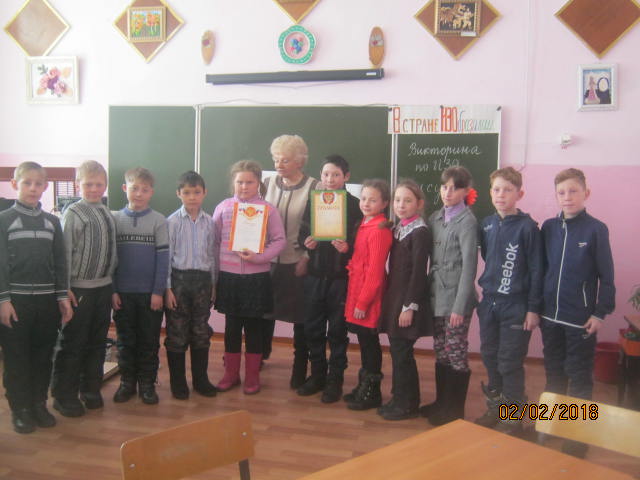 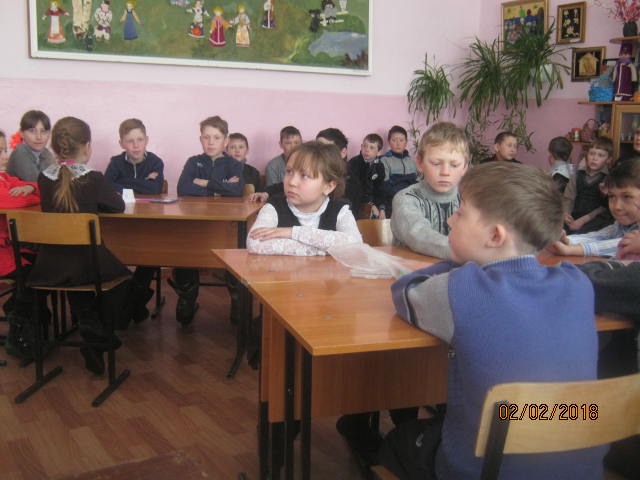 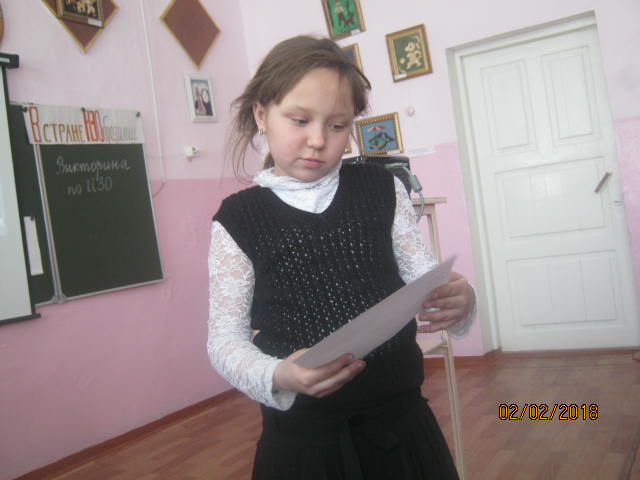 